1.  Aşağıdaki görsellerde verilenlerden hangisi çiçeksiz bir bitkidir?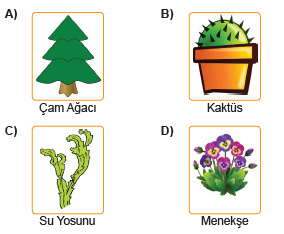 2.   Gündüz Güneş’in konumları      Farklı gecelerde Ay’ın görünümü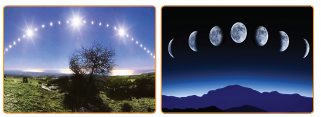 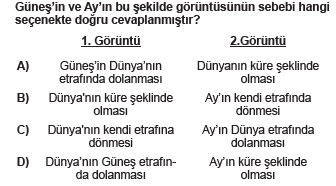 3. 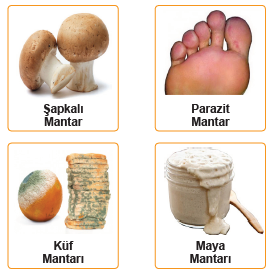 Görsellerde verilenlerden hangisi besin olarak tüketilir?A) Maya Mantarı		B) Küf MantarıC) Parazit Mantar		D) Şapkalı Mantar    4.   Aşağıda Ay’ın bir evresi verilmiştir.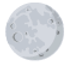  (dolunay evresi)     Bu evreden bir hafta önceki ve bir hafta sonraki evreler         hangi şıkta doğru olarak verilmiştir?Bir hafta önce        Bir hafta sonra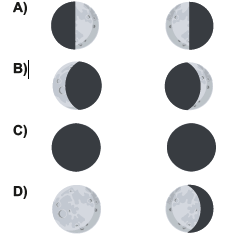   5.   Aşağıda verilen Güneş, Dünya ve Ay’ın konumları ve dolanma hareketleri ile ilgili olarak hangisi doğrudur?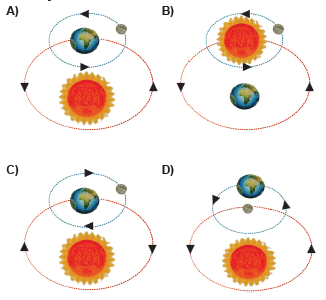   6. Mantarlar aşağıdakilerden hangisinde görev         almazlar?A) Besinlerin küflenmesindeB) İnsanlarda bazı hastalıların oluşmasındaC) Hamurun mayalanmasındaD) Fotosentez ile besin ve oksijen üretilmesinde 7.   Çiçekli bitkilerin kısımlarının görevlerinden bazıları aşağıdaki gibidir;Bitkinin dik durmasını sağlarBitkinin besin ve oksijen üretmesini sağlarTopraktan su ve mineral almasını sağlarBuna göre hangi kısmın görevi verilmemiştir?   A) Gövde 			B) Çiçek    C) Kök			D) Yaprak  8.  Aşağıdaki görselde verilen hayvanlardan sırasıyla kaç tanesi doğurarak kaç tanesi yumurta ile çoğalır?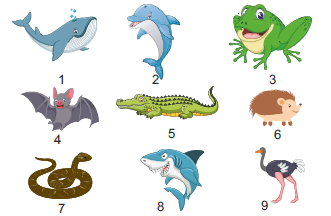    		A) 3 - 6 				B) 4 - 5   		C) 5 - 4				D) 6 - 39.  Fen bilimleri dersinde mikroskobik canlıları işleyen öğretmen konu sonunda aşağıdaki kavram haritasını veriyor.  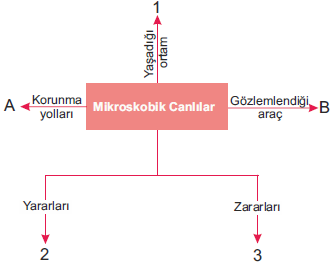 Bu kavram haritasında boş bırakılan harf ve rakamların yerine hangi açıklama yazılırsa yanlış olur?A) 2 yerine sütten yoğurt yapımı, 3 yerine besinlerin        bozulması yazılabilir.B) A yerine ellerimizi sık sık yıkamalıyız yazılabilir. C) B yerine mikroskop yazmalıyız.			D) 1 numaralı yere sadece nemli toprak yazmalıyız.10.               A bitkisi		     B bitkisi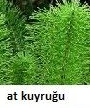 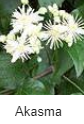  	 A ve B bitkileri için;	I.  Her ikisi de besin üretebilir.	II. A bitkisinin üreme organı varken B bitkisinin yoktur.	III. A bitkisi daha gelişmiş bir bitkidir.	verilenlerden hangileri yanlıştır?   A) Yalnız I 			B) Yalız III   C) I ve II			D) II ve III11.  Aşağıda aynı maddeden yapılmış bazı dinamometreler ve ölçebileceği değerler ile bu dinamometrelerde kullanılan yayların görselleri aşağıdaki gibi ise, dinamometreler ve içinde kullanılan yayların doğru eşleştirilmesi nasıl olmalıdır?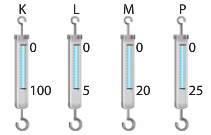 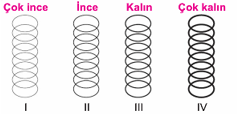 A) 	K: IV	   B) K: I 	C) K: II		D) K: III		L: I	        L: II	     L: III		     L: IV	        M: II	      M: III	    M: IV	     	     M: I   		P: III	       P: IV    	     P: I 		      P: II12. 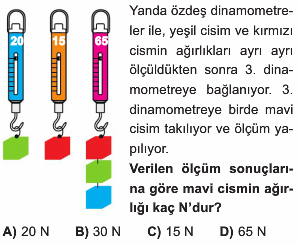  13. 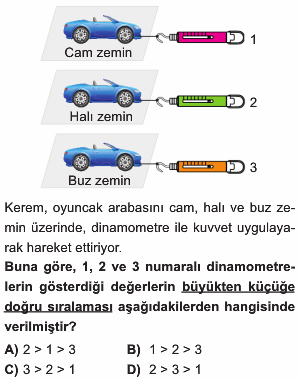 14.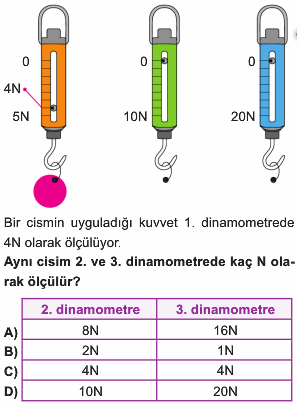 15.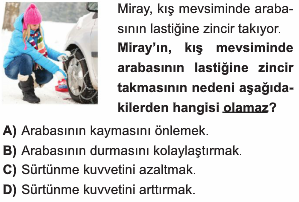 16.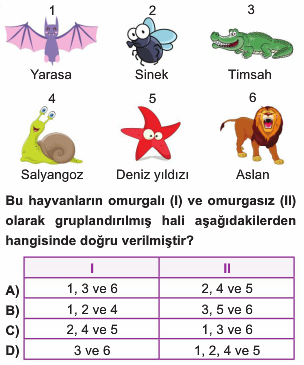 17.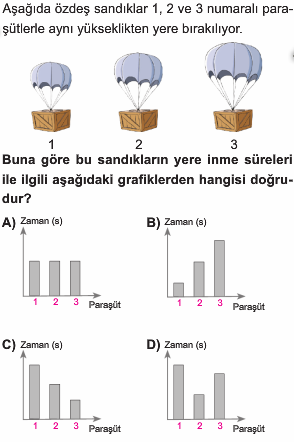 18.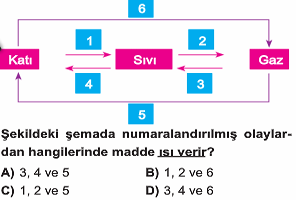 19.     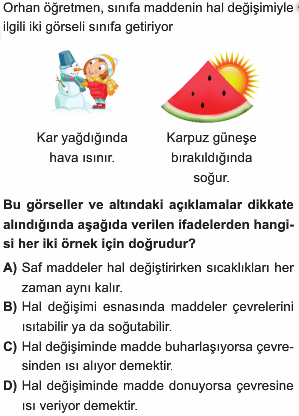 20.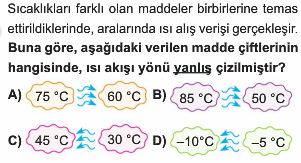 21.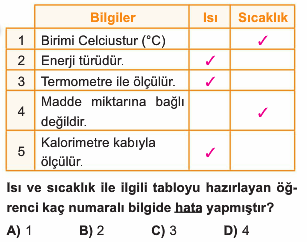 22.   Aşağıdaki hal değişim durumlarını “ısı alan” ve “ısı veren” şeklinde gruplandırırsak hangisi dışarıda kalır?A) Erime			B) Buharlaşma	   	   C) Süblimleşme		D) Kırağılaşma 23.   Aşağıda K, L ve M kaplarında farklı miktardaki sular görseldeki gibi kaynama sıcaklığına kadar ısıtıldığında kaynama sıcaklıkları arasındaki ilişki nasıl olur? 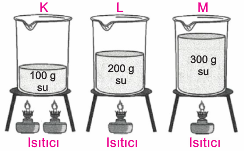    		A) K > L > M			B) K = L = M   		C) K < L < M			D) M > K  > L 24.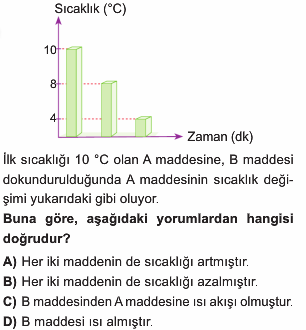 25.   Aşağıda saf bir maddenin ısıtılması sonucu elde edilen            sıcaklık ölçüm değerleri tablodaki gibidir. 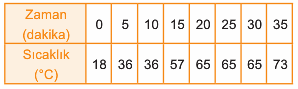  	Buna göre;Kaynama sıcaklığı, Erime sıcaklığı,Kaç defe hal değiştirdiği,Erime ve kaynama süreleri,Hangi aralıkta madde “sıvı-gaz” halde bulunduğu,Bilgilerinden kaç tanesine ulaşılabilir?A) 5 	B) 4 	   	C) 3		D) 2Her soru 4 puandır, Süre 40 dk. Başarılar…CEVAP ANAHTARI1C2C3D4A5A6D7B8B9D10D11A12B13A14C15C16A17B18A19B20C21C22D23B24D25A